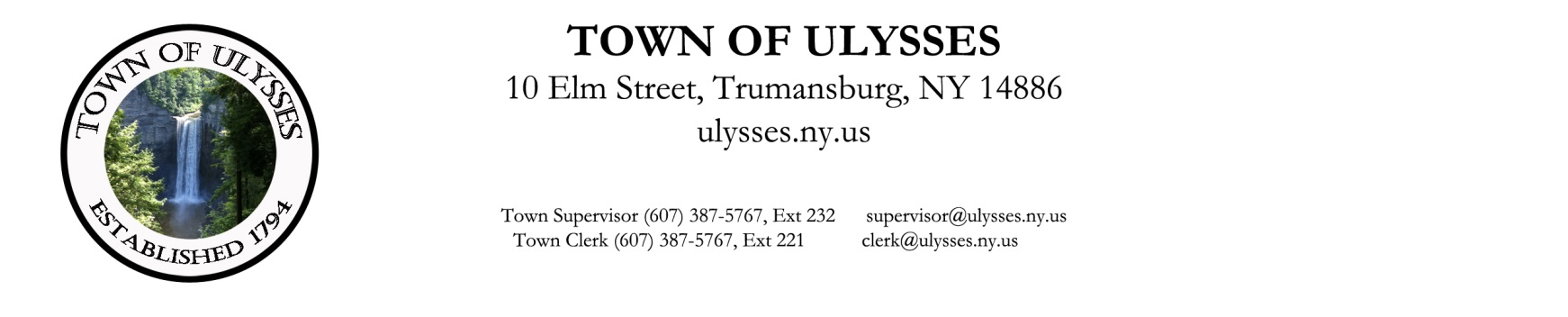 Activity ReportTown of Ulysses Fire InspectorLucas AlbertsmanOctober 2020Fire Inspections					6Invoices sent out					5Notices sent						2Operating permits issued				7